INSTITUCION: ESCUELA DE COMERCIO N°1 “Prof. José Antonio Casas”AÑO LECTIVO: 2021ESPACIO CURRICULAR: TECNOLOGÍACURSO/S: 1° AÑO	                               DIVISIONES: 1-2-3-4-5-6-7-8DOCENTE: Vasquez Betsabe Adelma – Mamani Mirta- Aguilar Maria Eugenia 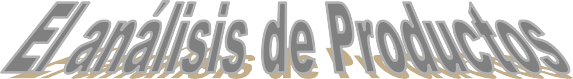 Continuamos trabajando con ANALISIS DEL PRODUCTORECORDAMOS LAS CATEGORIAS DE ANALISIS.Análisis MorfológicoAnálisis EstructuralAnálisis FuncionalAnálisis de FuncionamientoAnálisis TecnológicoAnálisis EconómicoAnálisis Comparativo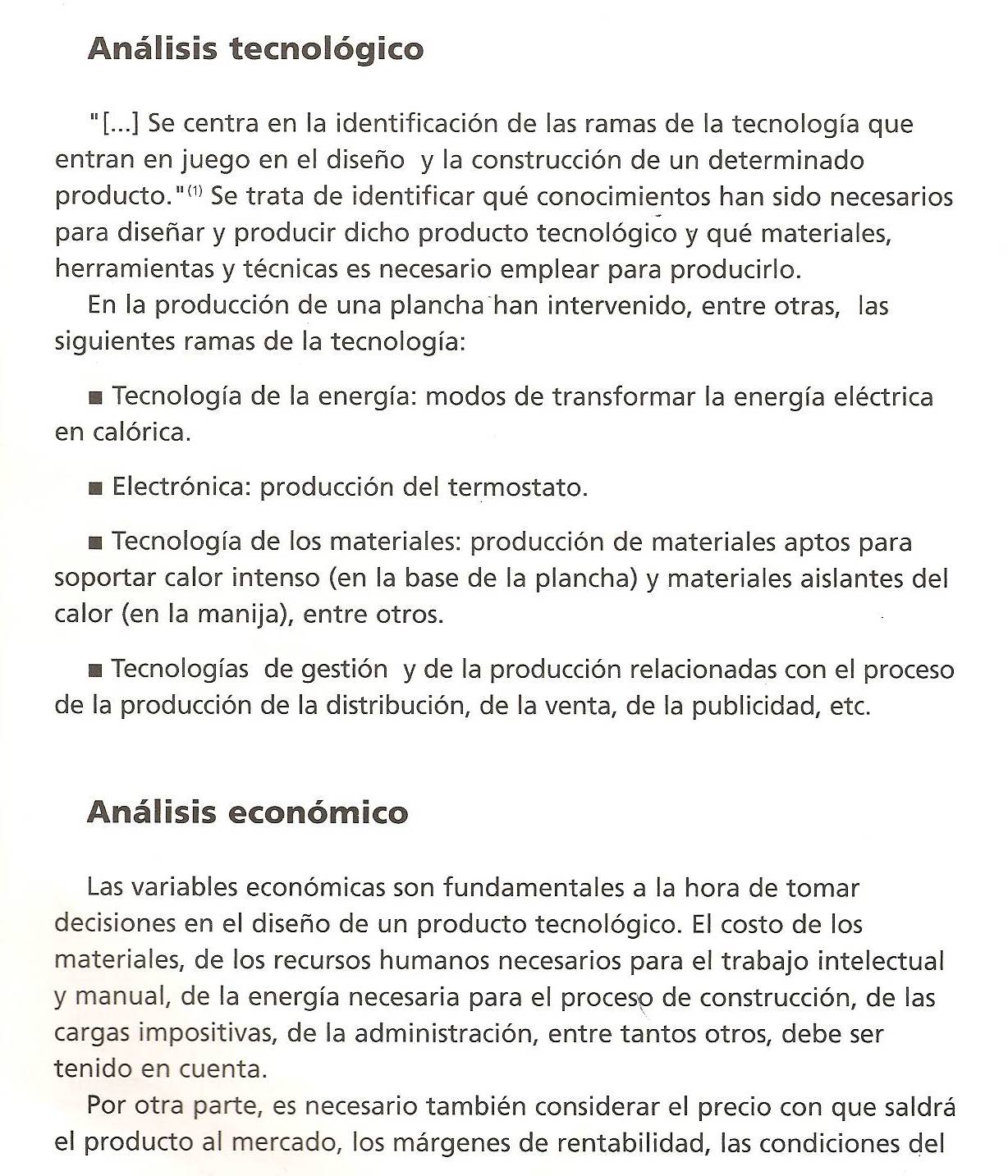 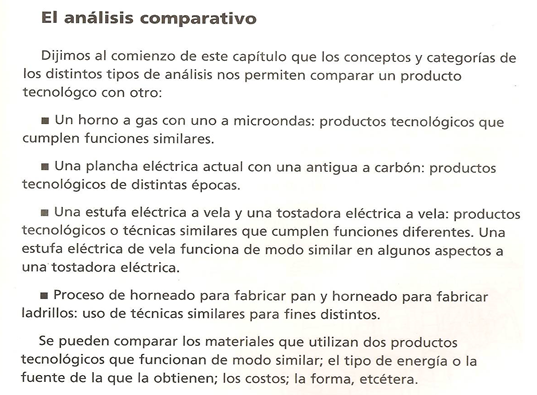 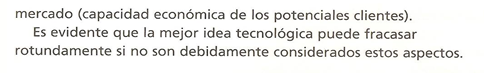 ACTIVIDAD PARA LA CARPETARealice el análisis TECNOLOGICO- ECONOMICO Y COMPARATIVO de un producto tecnológico a elección.